Registrant InformationFirst Name: __________________________________  Last Name: _________________________________________Home Address:___________________________________________________________________________________City:____________________________________________________________ State:__________ Zip:_____________ Work Phone (____)__________________ E-mail: _______________________________________________________School Information	Clark County School Name:________________________________________________________________________ School Address:_________________________________________________________________________________City:_____________________________________________________ State:____________ Zip:_________________ School Phone: (____)___________________________________   Payment Information - $150 individual registration rate
 Personal or Institutional Check (Make check payable to NCTE)                 PURCHASE ORDER #:  ________________________
(Must be accompanied with the registration order otherwise the 
registration will not be processed until the PO is received at NCTE HQ)
 MasterCard      VISA      DiscoverAcct. Number:  _________/_________/_________/_________  
Expiration Date:  _________/_________        X________________________________________________________                                                                               Your signature, authorizing charge.  
 	1111 W. Kenyon Road, Urbana, IL 61801         www.ncte.org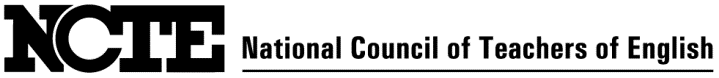 